Lost BoyRuth Berhe 2015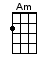 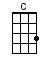 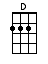 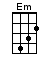 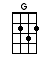 INTRO:  / 1 2 / 1 2 / [Em] / [G] / [C] / [G] /[Em] There was a time when [G] I was alone[C] Nowhere to go and no [G] place to call home[Em] My only friend was the [G] man in the moonAnd [C] even sometimes he would [G] go away too[Em] Then one night as I [G] closed my eyes[C] I saw a shadow [G] flying high[Em] He came to me with the [G] sweetest smile[C] Told me he wanted to [G] talk for awhile, he said[Em] Peter Pan [G] that is what they call me[C] I promise that you'll [G] never be lonelyAnd [Am7] ever [Am7] since that [D] day [D]CHORUS:[Em] I am a lost boy [G] from Neverland[C] Usually hanging out with [G] Peter Pan[Em] And when we're bored we [G] play in the woods[C] Always on the run from [G] Captain Hook[Em] Run run [G] lost boy [C] they say to [G] meA-[Em]way from [G] all of [C] reali-[G]ty[Em] Neverland is home to [G] lost boys like meAnd [C] lost boys like me are [G] freeHe [Em] sprinkled me in pixie dust and [G] told me to believeBe-[C]lieve in him and be-[G]lieve in meTo-[Em]gether we will fly away [G] in a cloud of green[C] To your beautiful [G] destinyAs we [Em] soared above the town that [G] never loved meI [C] realized I finally had a [G] family[Em] Soon enough we reached [G] Neverland[C] Peacefully my feet [G] hit the sandAnd [Am7] ever [Am7] since that [D] day [D]CHORUS:[Em] I am a lost boy [G] from Neverland[C] Usually hanging out with [G] Peter Pan[Em] And when we're bored we [G] play in the woods[C] Always on the run from [G] Captain Hook[Em] Run run [G] lost boy [C] they say to [G] meA-[Em]way from [G] all of [C] reali-[G]ty[Em] Neverland is home to [G] lost boys like meAnd [C] lost boys like me are [G] free[Em] Neverland is home to [G] lost boys like meAnd [C] lost boys like me are [G] freeBRIDGE:[Em] Peter Pan, Tinkerbell [G] Wendy Darling[C] Even Captain Hook you are my [G] perfect story book[Em] Neverland I love you so [G] you are now my home sweet homeFor-[C]ever a lost boy at [G] lastAnd for [Am7] always I [Am7] will [D] say [D]CHORUS:[Em] I am a lost boy [G] from Neverland[C] Usually hanging out with [G] Peter Pan[Em] And when we're bored we [G] play in the woods[C] Always on the run from [G] Captain Hook[Em] Run run [G] lost boy [C] they say to [G] meA-[Em]way from [G] all of [C] reali-[G]ty[Em] Neverland is home to [G] lost boys like meAnd [C] lost boys like me are [G] free[Em] Neverland is home to [G] lost boys like meAnd [C] lost boys like me are [G] freewww.bytownukulele.ca